„APROB”Decanul facultăţii Medicină Nr. 1,Dr.șt.med., conferenţiar universitar Gheorghe plăcintă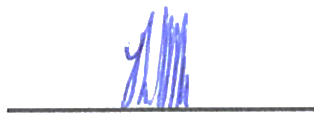 Examinate laşedinţa catedrei din „25“ august 2023Proces verbal Nr. 1Şef de catedră, profesor universitar Mihail gavriliuc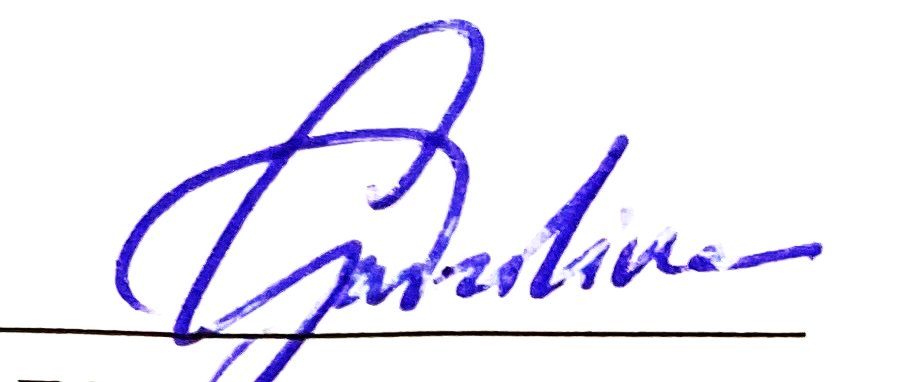 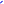 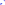 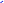 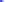 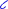 ÎNTREBĂRILEpentru examenul de promovare laneurologiepentru studenţii anului IV, facultatea Medicină Nr. 1,anul de studii 2023-2024I. SemiologiaViaţa şi activitatea profesorului N. Testemiţanu în dezvoltarea medicinei autohtone.Rolul savanţilor I. Charcot, G. Marinescu, I. Pavlov în dezvoltarea neurologiei. B.I. Şarapov - fondatorul şcolii neurologice actuale din Moldova.Căile conductive ale sensibilităţii superficiale. Semne, simptome și sindroame de afectare a sensibilității la nivelul sistemului nervos periferic. Examen neurologic. Durerea: fenomen complex neurofiziologic. Sistemul nociceptiv şi antinociceptiv. Teoria "porţii de control".Căile conductive ale sensibilităţii profunde. Semne, simptome și sindroame de afectare a sensibilității la nivelul sistemului nervos central. Examenul neurologic.Calea piramidală: particularităţile anatomo-fiziologice,  examenul neurologic. Sindromul de neuron motor central.Neuronul motor periferic și nervul periferic: semnele clinice de afectare (sindromul de neuron motor periferic).Simptomatologia afectării în secţiune transversă completă a măduvei spinării la diverse nivele: cervical, toracic, lombar.Sindromul afectării măduvei spinării în semisecţiune transversă.Tulburările sfincteriene de origine nervoasă.Sistemul extrapiramidal: anatomia, fiziologia. Sindroamele hipertonic-hipokinetic şi hiperkinetic-hipotonic.Semiologia mişcărilor involuntare: tremorul (parkinsonian, de atitudine, de acţiune), coreea, atetoza, distonia, diskineziile iatrogene, ticurile, hemispasmul facial, miocloniile, hemibalismul.Cerebelul: anatomia, fiziologia.  Semiologia afectării cerebelului: ataxia, dismetria, asinergia, adiadohokinezia, tremorul intenţionat, tulburările de limbaj şi scris. Metodica examenului clinic.Semiologia dereglarilor de mers. Particularităţi clinice de diagnostic topic si etiologic. Mezencefalul, nervii oculomotori III, IV: particularităţile anatomo-fiziologice, semnele de afectare.Puntea lui Varolio, nervii cranieni V, VI, VII, VIII: particularităţile anatomo-fiziologice, semnele de afectare.Bulbul rahidian, nervii cranieni IX, X, XII: particularităţile anatomo-fiziologice, semnele de afectare. Sindroamele alterne. Noțiuni generale. Sindromul Wallenberg.Nervul olfactiv: particularităţile anatomo-fiziologice, semnele de afectare.Nervul optic: particularităţile anatomo-fiziologice, semnele de afectare.Sistemul nervos vegetativ: particularităţile anatomice-fiziologice, examenul clinic şi investigaţii suplimentare, semnele de afectare.Particularităţile anatomo-fiziologice ale regiunii hipotalamice și formației reticulare. Afecțiunile hipotalamice și ale formației reticulare. Lobul frontal al scoarţei cerebrale: semnele de afectare.Tulburările de limbaj în afectarea scoarţei cerebrale. Semiologia afaziilor.Lobul temporal al scoarţei cerebrale: semnele de afectare. Lobul parietal al scoarţei cerebrale: semnele de afectare. Semiologia apraxiilor.Lobul occipital al scoarţei cerebrale: semnele de afectare. Agnoziile.Investigaţiile suplimentare folosite în neurologie: cu utilizarea ultrasunetului, electrofiziologice (EEG, EMG, ultrasonografia Doppler a vaselor magistrale cervico-cerebrale).Metodele radiologice şi neuroimagistice cu şi fără folosirea substanţelor de contrast: angiografia, mielografia, tomografia computerizată, rezonanţa magnetică nucleară, tomografia cu emisie de pozitroni.Puncţia lombară. Indicaţiile şi contraindicaţiile. Componenţa lichidului cefalorahidian. Sindroamele de modificare a conținutului LCR.II. Nozologia neurologicăPolineuropatiile: etiologia, clasificarea, manifestările clinice, diagnosticul, tratamentul.Afectare de n. median, n. ulnar, n. radial: etiologia, manifestările clinice, diagnosticul, tratamentul.Afectare de n. peronier, n. tibial: etiologia, manifestările clinice, diagnosticul, tratamentul.Radiculopatia lombo-sacrată discogenă: manifestările clinice, diagnosticul, tratamentul conservator şi chirurgical. Complicaţiile radiculopatiei lombo-sacrate discogene.Plexopatia cervico-brahială: etiologia, formele clinice, tratamentul.Sindromul Guillain-Barre: manifestările clinice, diagnosticul, tratamentul.Structura meningelor cerebrale. Meningita şi meningismul (definiţie), triada meningitică.Meningitele seroase primare si secundare: meningita limfocitară Armstrong, meningitele enterovirotice, manifestările clinice, tratamentul.Meningita tuberculoasă: formele clinice, principiile de tratament.Meningita septică (purulentă) primară şi secundară: etiologia, manifestările  clinice, tratamentul.Mielitele acute: etiologia, manifestările clinice, tratamentul intensiv.Poliomielita: etiologia, manifestările clinice, tratamentul şi profilaxia. Sindromul post-polio.Afecțiunile vasculare ale măduvei spinării: etiologie, manifestări clinice, diagnostic diferențial, tratament. Comele: clasificarea, etiologia, diagnosticul diferenţial, scala Glasgow.Comele “primare” (neurogene) şi “secundare” (metabolice, somatice şi al.). Etiologia, diagnostic diferenţial.Specificul examenului pacientului fără conştienţă. Investigaţiile suplimentare şi principiile de tratament al stărilor comatoase.Definiţia, cauzele, fiziologia patologică a statusului vegetativ, mutismului akinetic, sindromului de deaferentare (locked-in syndrome), morţii cerebrale.Clasificarea encefalitelor. Diagnosticul diferenţial. Principii de tratament.  Encefalita herpetică. Etiopatogenie, manifestările clinice, tratamentul.Neuroborelioza. Etiologie, patogenie, manifestările clinice, diagnosticul, tratamentul.Coreea Sidenham. Etiologia, manifestările clinice, tratamentul. Coreea Huntington.Scleroza laterală amiotrofică: patogenia, manifestările clinice, diagnosticul.Scleroza multiplă: patogenia, criteriile de diagnostic, formele clinice, tratamentul.Afectarea  sistemului nervos în sifilis: formele clinice, diagnosticul.Afectarea sistemului nervos în HIV/SIDA: formele clinice, diagnosticul.Manifestările clinice ale accidentului vascular cerebral şi AIT. Fiziologia patologică a infarctului cerebral şi a hemoragiei cerebrale.Epidemiologia AVC-ului, factorii de risc ale AVC-ului şi măsurile de prevenție. Managementul hipertensiunii arteriale, hiperlipidemiei şi fibrilatiei atriale. Cauzele rare ale AVC-urilor.Importanța metodelor complementare de diagnostic în stabilirea diagnosticului de AVC: CT, RMN, angio-CT, angio-RMN, angiografiei conventionale, ultrasonografiei carotidiene. Tratamentul AVC-ului. Tromboliza.Clasificarea, simptomele, diagnosticul diferențial și managementul demențelor vasculare și degenerative.Etiologia și fiziopatologia hemoragiei subarahnoidiene. Manifestările clinice. Tratamentul intervențional.Manifestările clinice, investigațiile complementare și tratamentul trombozelor venoase intracraniene. Boala Parkinson: patogenia, manifestările clinice, tratamentul.Sincopa neurogenă: definiție, diagnostic diferențial. Atacul de panică: criterii de diagnostic, tratament. Clasificarea epilepsiei şi crizelor epileptice.Manifestările clinice şi electrofiziologice ale crizelor epileptice generalizate.Manifestările clinice şi electrofiziologice ale crizelor epileptice parţiale.Epilepsia temporală. Manifestările clinice, diagnosticul, tratamentul. Principiile şi algoritmul de tratament аl epilepsiei. Starea de rău epileptic. Tratamentul intensiv.Encefalita autoimună: etiologie, manifestări clinice, diagnostic și tratament.Sindromul paraneoplazic. Definiţie, patogenie, manifestările neurologice, diagnosticul.Afecţiunile sistemului nervos în alcoolism. Encefalopatia Gayet Wernicke, Sindromul Korsakoff, Degenerescența cerebeloasă, Polineuropatia etilică.Cefaleea. Clasificarea internaţională. Cefaleele primare şi secundare. Specificul anamnezei la pacientul cu cefalee.Migrena. Clasificarea. Criteriile de diagnostic, manifestările clinice, tratamentul.Cefaleea de tip tensional: manifestările clinice, tratamentul.Cefaleea Cluster (în ciorchine) şi Hemicrania paroxistică. Manifestările clinice, tratamentul.Vertijul: noțiuni generale. Vertijul paroxistic pozițional benign.Sindromul de hipertensiune intracraniană: etiologia, manifestările clinice, diagnosticul,   tratamentul.Tumorile cerebrale supratentoriale. Semnele generale şi focale, particularităţi clinice, diagnostic, tratament.Tumorile cerebrale infratentoriale. Semnele generale şi focale, particularităţi clinice, diagnostic, tratament.Sindromul angajării şi dislocării cerebrale.Tumorile extra- şi intramedulare. Manifestările clinice,  diagnosticul, tratamentul.Clasificarea traumatismului cranio-cerebral. Comoţia cerebrală: manifestările clinice, tratamentul.Contuzia şi compresia cerebrală: manifestările clinice, diagnosticul, tratamentul. Complicaţiile traumelor cranio-cerebrale.Traumatismul vertebro-medular. Manifestările clinice, tratamentul.Distrofiile musculare progresive: miodistrofia Duchenne, miodistrofia Erb-Rot.Boala Wilson (degenerescenţa hepato-lenticulară): patogenia, formele clinice, tratamentul.Miastenia: manifestările clinice, diagnosticul, tratamentul. Criza miastenică. Tratament de urgenţă.Neuropatia ereditară Charcot-Marie: patogenia, manifestările clinice, diagnosticul și tratamentul.Ataxia Friedreich: patogenia, manifestările clinice, diagnosticul și tratamentul.Miotonia: patogenia, manifestările clinice, diagnosticul și tratamentul.Şef studii, Conferenţiar universitar                        Marina SANGHELI   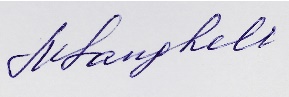 